PARA:			Dra. ADRIANA LUCIA JIMENEZ RODRIGUEZ			Responsable Proceso Gestión ContractualDE:			JEFE OFICINA DE CONTROL INTERNOASUNTO:	Hallazgo no incluido en el Plan de Mejoramiento            Respetada Doctora, cordial saludo:De manera atenta me permito informarle que de acuerdo a la revisión realizada al Plan de Mejoramiento suscrito con la Auditoría Fiscal, se estableció que el proceso de gestión contractual no tiene incluido en la matriz de seguimiento al plan de mejoramiento el hallazgo 2.2.1.3 vigencia 2014 – PAAF 2015. Con el fin de subsanar el tema, esta Oficina, adicionó la acción al plan, el cual debe ser el oficial para las actividades futuras.Es importante tener en cuenta que la mencionada acción está próxima a vencer y el cumplimiento de la misma será verificado en su momento por la Auditoría Fiscal. Cordialmente,Anexo:		SI_x_ 	NO___		Matriz del Plan de mejoramiento acciones correctivas y de mejoraProyectó y elaboró: Angela Paola Tibocha Galvis – Profesional OCI“Por un control fiscal efectivo y transparente”HALLAZGOACCIÓNFECHA DE INICIOFECHA DE TERMINACIÓN2.2.1.3 Hallazgo Administrativo por fallas en el archivo de la documentación que hace parte de los contratosEnviar comunicaciones por parte de la Dirección Administrativa y Financiera a cada una de las áreas que participan en el proceso, quienes deben enviar los documentos al expediente contractual, en la oportunidad debida.25/09/201520/11/2015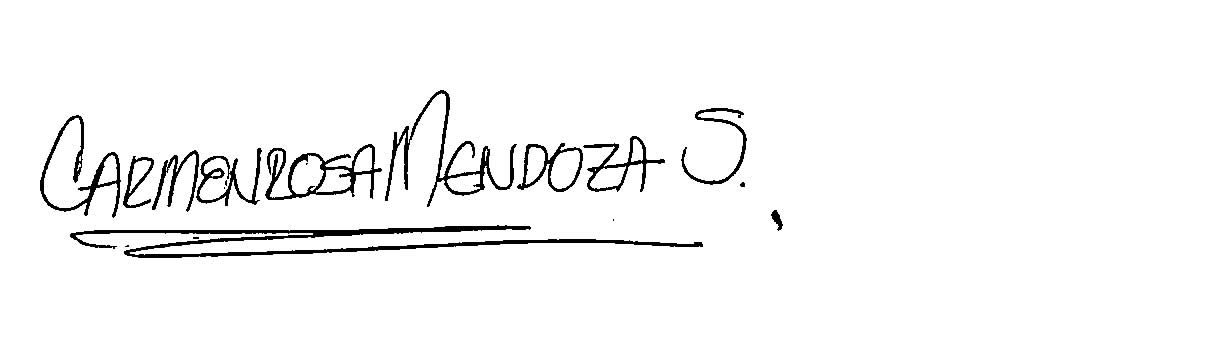 CARMEN ROSA MENDOZA SUAREZ 